ПРОТОКОЛ № _____Доп. Вр.                    в пользу                                           Серия 11-метровых                    в пользу                                            Подпись судьи : _____________________ /_________________________ /ПредупрежденияУдаленияПредставитель принимающей команды: ______________________ / _____________________ Представитель команды гостей: _____________________ / _________________________ Замечания по проведению игры ______________________________________________________________________________________________________________________________________________________________________________________________________________________________________________________________________________________________________________________________________________________________________________________________________________________________________________________________________________________________________________________________Травматические случаи (минута, команда, фамилия, имя, номер, характер повреждения, причины, предварительный диагноз, оказанная помощь): _________________________________________________________________________________________________________________________________________________________________________________________________________________________________________________________________________________________________________________________________________________________________________________________________________________________________________Подпись судьи:   _____________________ / _________________________Представитель команды: ______    __________________  подпись: ___________________    (Фамилия, И.О.)Представитель команды: _________    _____________ __ подпись: ______________________                                                             (Фамилия, И.О.)Лист травматических случаевТравматические случаи (минута, команда, фамилия, имя, номер, характер повреждения, причины, предварительный диагноз, оказанная помощь)_______________________________________________________________________________________________________________________________________________________________________________________________________________________________________________________________________________________________________________________________________________________________________________________________________________________________________________________________________________________________________________________________________________________________________________________________________________________________________________________________________________________________________________________________________________________________________________________________________________________________________________________________________________________________________________________________________________________________________________________________________________________________________________________________________________________________________________________________________________________________________________________________________________________________________________________________________________________________________________________________________________________________________________________________________________________________________________________________________________________________________________Подпись судьи : _________________________ /________________________/ 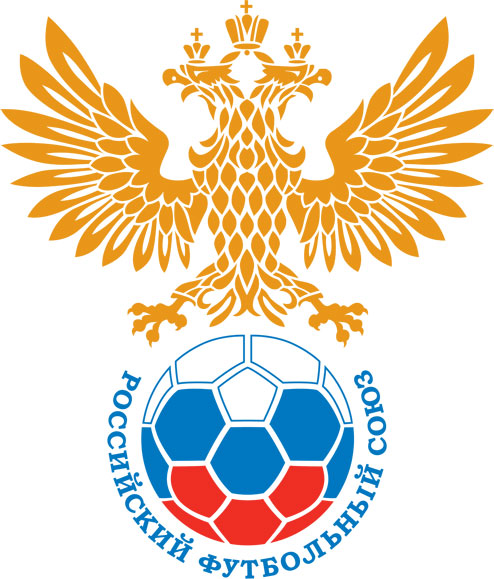 РОССИЙСКИЙ ФУТБОЛЬНЫЙ СОЮЗМАОО СФФ «Центр»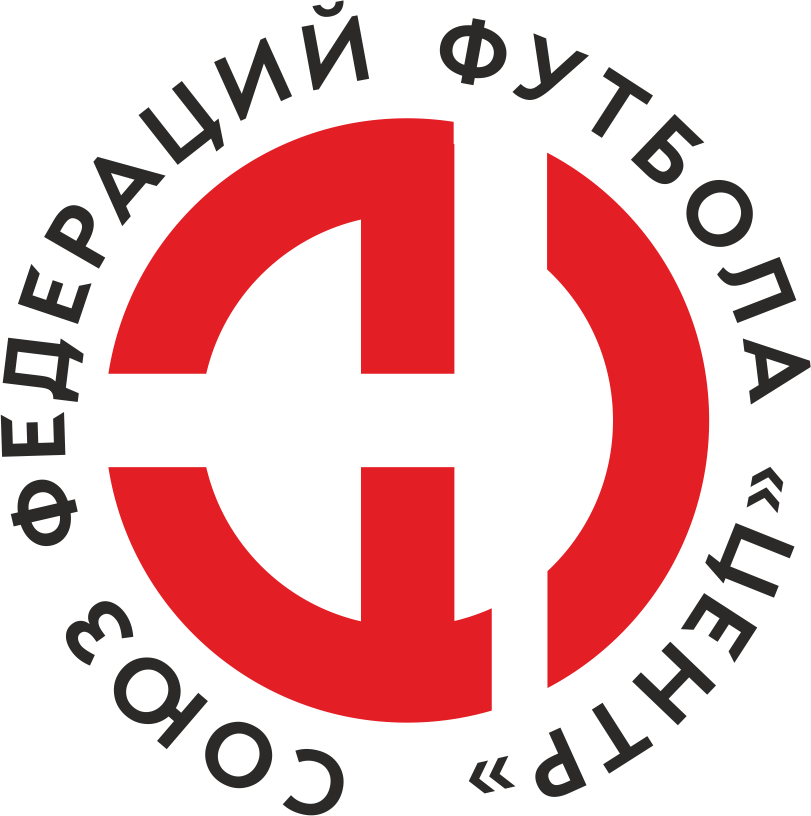    Первенство России по футболу среди команд III дивизиона, зона «Центр» _____ финала Кубка России по футболу среди команд III дивизиона, зона «Центр»Стадион «Сокол» (Липецк)Дата:8 июля 2023Металлург-М (Липецк)Металлург-М (Липецк)Металлург-М (Липецк)Металлург-М (Липецк)Динамо-Брянск-М (Брянск)Динамо-Брянск-М (Брянск)команда хозяевкоманда хозяевкоманда хозяевкоманда хозяевкоманда гостейкоманда гостейНачало:13:00Освещение:ЕстественноеЕстественноеКоличество зрителей:100Результат:7:1в пользуМеталлург-М (Липецк)1 тайм:3:0в пользув пользу Металлург-М (Липецк)Судья:Клюев Артем  (Воронеж)кат.1 кат.1 помощник:Ченцов Сергей (Старый Оскол)кат.1 кат.2 помощник:Фролов Григорий (Тула)кат.1 кат.Резервный судья:Резервный судья:Дорохин Евгенийкат.3 кат.Инспектор:Сухомлинов Сергей Юрьевич (Липецк)Сухомлинов Сергей Юрьевич (Липецк)Сухомлинов Сергей Юрьевич (Липецк)Сухомлинов Сергей Юрьевич (Липецк)Делегат:СчетИмя, фамилияКомандаМинута, на которой забит мячМинута, на которой забит мячМинута, на которой забит мячСчетИмя, фамилияКомандаС игрыС 11 метровАвтогол1:0Михаил ЗаботкинМеталлург-М (Липецк)202:0Виктор ДолматовМеталлург-М (Липецк)303:0Сергей ГорбатенкоМеталлург-М (Липецк)45+3:1Алексей БерлиянДинамо-Брянск-М (Брянск)484:1Сергей ГорбатенкоМеталлург-М (Липецк)685:1Виктор ДолматовМеталлург-М (Липецк)777:1Андрей ВоронинМеталлург-М (Липецк)90+7:1Александр СтраховМеталлург-М (Липецк)90+Мин                 Имя, фамилия                          КомандаОснованиеРОССИЙСКИЙ ФУТБОЛЬНЫЙ СОЮЗМАОО СФФ «Центр»РОССИЙСКИЙ ФУТБОЛЬНЫЙ СОЮЗМАОО СФФ «Центр»РОССИЙСКИЙ ФУТБОЛЬНЫЙ СОЮЗМАОО СФФ «Центр»РОССИЙСКИЙ ФУТБОЛЬНЫЙ СОЮЗМАОО СФФ «Центр»РОССИЙСКИЙ ФУТБОЛЬНЫЙ СОЮЗМАОО СФФ «Центр»РОССИЙСКИЙ ФУТБОЛЬНЫЙ СОЮЗМАОО СФФ «Центр»Приложение к протоколу №Приложение к протоколу №Приложение к протоколу №Приложение к протоколу №Дата:8 июля 20238 июля 20238 июля 20238 июля 20238 июля 2023Команда:Команда:Металлург-М (Липецк)Металлург-М (Липецк)Металлург-М (Липецк)Металлург-М (Липецк)Металлург-М (Липецк)Металлург-М (Липецк)Игроки основного составаИгроки основного составаЦвет футболок: Красный       Цвет гетр: Красный Цвет футболок: Красный       Цвет гетр: Красный Цвет футболок: Красный       Цвет гетр: Красный Цвет футболок: Красный       Цвет гетр: Красный НЛ – нелюбительНЛОВ – нелюбитель,ограничение возраста НЛ – нелюбительНЛОВ – нелюбитель,ограничение возраста Номер игрокаЗаполняется печатными буквамиЗаполняется печатными буквамиЗаполняется печатными буквамиНЛ – нелюбительНЛОВ – нелюбитель,ограничение возраста НЛ – нелюбительНЛОВ – нелюбитель,ограничение возраста Номер игрокаИмя, фамилияИмя, фамилияИмя, фамилияНЛОВ1Павел Кораблин Павел Кораблин Павел Кораблин 2Юрий Луценко Юрий Луценко Юрий Луценко 13Максим Кондратов (к)Максим Кондратов (к)Максим Кондратов (к)НЛОВ3Дмитрий Кукишев Дмитрий Кукишев Дмитрий Кукишев 22Всеволод Соков Всеволод Соков Всеволод Соков 21Сергей Большаков Сергей Большаков Сергей Большаков 12Александр Елисеев Александр Елисеев Александр Елисеев 11Виктор Долматов Виктор Долматов Виктор Долматов 20Никита Лыткин Никита Лыткин Никита Лыткин НЛОВ17Сергей Горбатенко Сергей Горбатенко Сергей Горбатенко НЛОВ9Михаил Заботкин Михаил Заботкин Михаил Заботкин Запасные игроки Запасные игроки Запасные игроки Запасные игроки Запасные игроки Запасные игроки 81Илья ЖарковИлья ЖарковИлья Жарков7Дмитрий СмекаловДмитрий СмекаловДмитрий Смекалов69Андрей ВоронинАндрей ВоронинАндрей Воронин23Владимир МещеряковВладимир МещеряковВладимир Мещеряков10Антон ГлебовАнтон ГлебовАнтон Глебов19Александр СтраховАлександр СтраховАлександр Страхов8Данила СорокинДанила СорокинДанила Сорокин18Анатолий ПахомовАнатолий ПахомовАнатолий Пахомов5Данила ЕжовДанила ЕжовДанила Ежов30Дмитрий ЕсиповДмитрий ЕсиповДмитрий ЕсиповТренерский состав и персонал Тренерский состав и персонал Фамилия, имя, отчествоФамилия, имя, отчествоДолжностьДолжностьТренерский состав и персонал Тренерский состав и персонал 1Евгений Николаевич ФроловГлавный тренерГлавный тренерТренерский состав и персонал Тренерский состав и персонал 2Давид Джамаличевич ИкановичТренер по работе с вратарямиТренер по работе с вратарями3Юрий Геннадиевич МаркинНачальник командыНачальник команды4567ЗаменаЗаменаВместоВместоВместоВышелВышелВышелВышелМинМинСудья: _________________________Судья: _________________________Судья: _________________________11Никита ЛыткинНикита ЛыткинНикита ЛыткинАндрей ВоронинАндрей ВоронинАндрей ВоронинАндрей Воронин626222Михаил ЗаботкинМихаил ЗаботкинМихаил ЗаботкинАлександр СтраховАлександр СтраховАлександр СтраховАлександр Страхов6969Подпись Судьи: _________________Подпись Судьи: _________________Подпись Судьи: _________________33Всеволод СоковВсеволод СоковВсеволод СоковДмитрий СмекаловДмитрий СмекаловДмитрий СмекаловДмитрий Смекалов7575Подпись Судьи: _________________Подпись Судьи: _________________Подпись Судьи: _________________44Александр ЕлисеевАлександр ЕлисеевАлександр ЕлисеевВладимир МещеряковВладимир МещеряковВладимир МещеряковВладимир Мещеряков767655Виктор ДолматовВиктор ДолматовВиктор ДолматовДанила СорокинДанила СорокинДанила СорокинДанила Сорокин787866Сергей ГорбатенкоСергей ГорбатенкоСергей ГорбатенкоАнтон ГлебовАнтон ГлебовАнтон ГлебовАнтон Глебов808077Павел КораблинПавел КораблинПавел КораблинИлья ЖарковИлья ЖарковИлья ЖарковИлья Жарков8282        РОССИЙСКИЙ ФУТБОЛЬНЫЙ СОЮЗМАОО СФФ «Центр»        РОССИЙСКИЙ ФУТБОЛЬНЫЙ СОЮЗМАОО СФФ «Центр»        РОССИЙСКИЙ ФУТБОЛЬНЫЙ СОЮЗМАОО СФФ «Центр»        РОССИЙСКИЙ ФУТБОЛЬНЫЙ СОЮЗМАОО СФФ «Центр»        РОССИЙСКИЙ ФУТБОЛЬНЫЙ СОЮЗМАОО СФФ «Центр»        РОССИЙСКИЙ ФУТБОЛЬНЫЙ СОЮЗМАОО СФФ «Центр»        РОССИЙСКИЙ ФУТБОЛЬНЫЙ СОЮЗМАОО СФФ «Центр»        РОССИЙСКИЙ ФУТБОЛЬНЫЙ СОЮЗМАОО СФФ «Центр»        РОССИЙСКИЙ ФУТБОЛЬНЫЙ СОЮЗМАОО СФФ «Центр»Приложение к протоколу №Приложение к протоколу №Приложение к протоколу №Приложение к протоколу №Приложение к протоколу №Приложение к протоколу №Дата:Дата:8 июля 20238 июля 20238 июля 20238 июля 20238 июля 20238 июля 2023Команда:Команда:Команда:Динамо-Брянск-М (Брянск)Динамо-Брянск-М (Брянск)Динамо-Брянск-М (Брянск)Динамо-Брянск-М (Брянск)Динамо-Брянск-М (Брянск)Динамо-Брянск-М (Брянск)Динамо-Брянск-М (Брянск)Динамо-Брянск-М (Брянск)Динамо-Брянск-М (Брянск)Игроки основного составаИгроки основного составаЦвет футболок: Белый   Цвет гетр:  БелыйЦвет футболок: Белый   Цвет гетр:  БелыйЦвет футболок: Белый   Цвет гетр:  БелыйЦвет футболок: Белый   Цвет гетр:  БелыйНЛ – нелюбительНЛОВ – нелюбитель,ограничение возрастаНЛ – нелюбительНЛОВ – нелюбитель,ограничение возрастаНомер игрокаЗаполняется печатными буквамиЗаполняется печатными буквамиЗаполняется печатными буквамиНЛ – нелюбительНЛОВ – нелюбитель,ограничение возрастаНЛ – нелюбительНЛОВ – нелюбитель,ограничение возрастаНомер игрокаИмя, фамилияИмя, фамилияИмя, фамилия16Александр Гришаев Александр Гришаев Александр Гришаев 2Максим Кулешов Максим Кулешов Максим Кулешов 3Матвей Зимонин Матвей Зимонин Матвей Зимонин НЛОВ4Алексей Берлиян Алексей Берлиян Алексей Берлиян 32Дмитрий Шеремето Дмитрий Шеремето Дмитрий Шеремето НЛОВ21Иван Сергеев Иван Сергеев Иван Сергеев 8Иван Макеев (к)Иван Макеев (к)Иван Макеев (к)15Иван Новиков Иван Новиков Иван Новиков НЛОВ10Артем Карпекин Артем Карпекин Артем Карпекин 22Антон Кисленков Антон Кисленков Антон Кисленков 11Никита Черняков Никита Черняков Никита Черняков Запасные игроки Запасные игроки Запасные игроки Запасные игроки Запасные игроки Запасные игроки 1Максим ЛиманМаксим ЛиманМаксим Лиман17Ян МиттЯн МиттЯн Митт6Кирилл КузьменкоКирилл КузьменкоКирилл Кузьменко18Степан СемерюкСтепан СемерюкСтепан Семерюк14Илья ВасинИлья ВасинИлья Васин13Богдан ЗятенковБогдан ЗятенковБогдан ЗятенковТренерский состав и персонал Тренерский состав и персонал Фамилия, имя, отчествоФамилия, имя, отчествоДолжностьДолжностьТренерский состав и персонал Тренерский состав и персонал 1Дмитрий Вячеславович ДурневТренер вратарейТренер вратарейТренерский состав и персонал Тренерский состав и персонал 2Леонид Васильевич ГончаровАдминистраторАдминистратор34567Замена Замена ВместоВместоВышелМинСудья : ______________________Судья : ______________________11Иван НовиковИван НовиковСтепан Семерюк6222Иван СергеевИван СергеевИлья Васин64Подпись Судьи : ______________Подпись Судьи : ______________Подпись Судьи : ______________33Алексей БерлиянАлексей БерлиянЯн Митт69Подпись Судьи : ______________Подпись Судьи : ______________Подпись Судьи : ______________44Иван МакеевИван МакеевБогдан Зятенков7055Никита ЧерняковНикита ЧерняковПавел Лайков7066Антон КисленковАнтон КисленковКирилл Кузьменко7977        РОССИЙСКИЙ ФУТБОЛЬНЫЙ СОЮЗМАОО СФФ «Центр»        РОССИЙСКИЙ ФУТБОЛЬНЫЙ СОЮЗМАОО СФФ «Центр»        РОССИЙСКИЙ ФУТБОЛЬНЫЙ СОЮЗМАОО СФФ «Центр»        РОССИЙСКИЙ ФУТБОЛЬНЫЙ СОЮЗМАОО СФФ «Центр»   Первенство России по футболу среди футбольных команд III дивизиона, зона «Центр» _____ финала Кубка России по футболу среди футбольных команд III дивизиона, зона «Центр»       Приложение к протоколу №Дата:8 июля 2023Металлург-М (Липецк)Динамо-Брянск-М (Брянск)команда хозяевкоманда гостей